www.nc-ape.com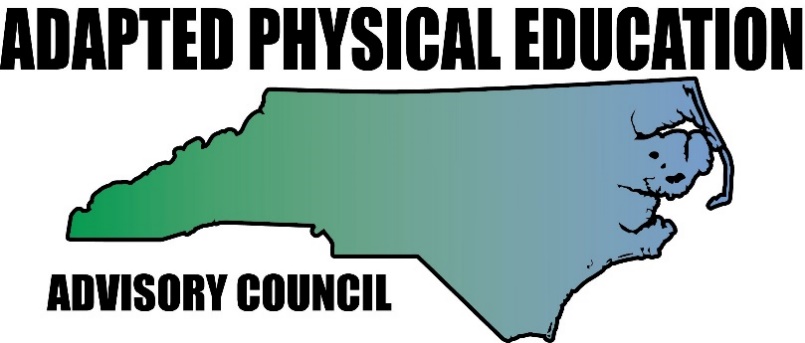 Amy Clark, NC-APE-Advisory Council ContributorMecklenburg County, NCWater Safety Day This is a great idea for:A classroom lesson when you are not able to access your gym.All students.Incorporating lifetime safety awareness and skills.This is an important topic that often gets overlooked.  Here are some ideas for activities you can do with a resource list to pull from.Create a pool/ocean/lake by taping off an area on the floor.Have items or pictures of items commonly found in and around a pool/ocean/lake.Invite a lifeguard from a local pool or facility to your school. The lifeguard is the boss at the pool. Everyone has to listed to the lifeguard. Create scenes where the students need to identify “safe” and unsafe” conditions.Walking vs runningPlastic cup vs glass bottleRough play (touching others) vs appropriate playSwimming alone vs with a buddyLifeguard on duty vs off dutyBeing in a boat with lifejacket vs without lifejacketFeet first entry vs head first entry (depth of the water)Talk about ways to be safe around a body of water and follow up with a worksheet of matching pictures.Look before you leapDon’t pack it wear your jacketBe cool follow the rulesThink so you don’t sinkReach or throw don’t goBorrow equipment from your local pool like lifejackets to have the students practice putting them on and feeling it, then talk about when you need to wear them.Use items in your room or borrow some from your local pool to practice reaching assists to help a friend in distress. Emphasize to NEVER go in the water to help someone. That is the job of a lifeguard.  Know where to go to get help, and know 911.What floats and what sinksJust like in school, discuss and practice the importance of following the rules around water.Examples of equipment and pictures that can be used: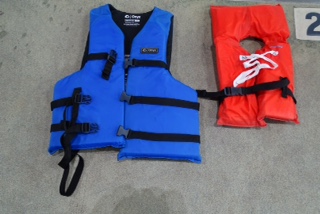 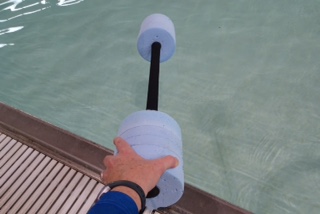 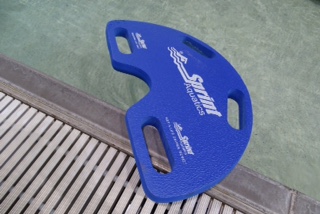 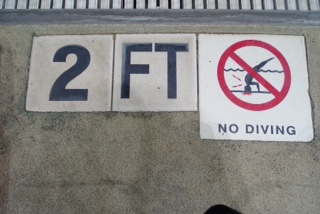 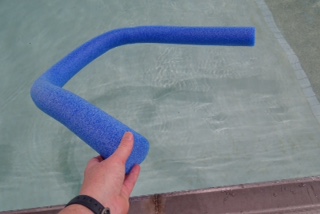 Resources: http://www.redcross.org/take-a-class/program-highlights/swimming/whale-tales/resourceshttp://www.poolsafely.gov/http://classroom.kidshealth.org/prekto2/personal/safety/water_safety.pdfhttp://watersafety.usace.army.mil/